Event Health & Safety Plan TemplateHow to use this event operation health and safety plan templateAs an event organiser, you are responsible for planning and managing risk at your event. This event operation plan template is provided to assist you to plan and deliver a safe, healthy and operationally successful event. This will be an evolving document that will be used to explain the operations involved in your event.The template has been developed to reflect expectations for the management of risk at events and should be populated in consultation with WorkSafe NZ event safety guidelines.This template suggests format, wording and content tailored to your event scale, nature and complexity as described in your event application form. You are responsible for identifying additional content, editing wording to reflect your management approach and adding any and all information critical to your event operations under the Health and Safety at Work Act 2015 (HSWA).Notes before you start:This template is a suggested tool for your reference and use, reflecting South Waikato District Council’s expectations of an event operations plan. You are welcome to develop your own documentation should you choose not to use this template.The event safety guide should be used as a reference point on the level and type of information required within this or any other health and safety documentation.
Grey text indicates where specific event information must be tailored.
Sample information is placed throughout the template for reference only and should be deleted and replaced with information specific to your event.PurposeThis document outlines how ORGANISATION NAME OR INDIVIDUAL’S NAME plans to take all practicable steps to deliver a safe and therefore enjoyable event experience at EVENT NAME, DATE AND LOCATION.WE/I understand and accept that under the Health and Safety at Work Act 2015 (HSWA), ORGANISATION/OR ORGANISER NAME, have at all times a duty of care to ensure the health and safety of all event participants and spectators, event staff, contractors, subcontractors, volunteers, other event delivery participants such as sponsors, and any persons legally entitled to be at or in the vicinity of the event site.Event DetailsEvent Personnel & ContactsEvent Risk Assessment & Management PlanTo plan for a safe and successful event and meet health and safety duties, risks that arise from the event must be effectively managed. As the event organiser we are aware that risks to health and safety arise from people being exposed to hazards.Hazard = anything that could cause harm,Risk = the potential harm caused by the hazard.The risk control plan describes:All known event risks including during pack in and out,How they are being managed (eliminated or minimised),Who is responsible for managing the risk, andHow it is used as a daily hazard check list.Evaluate the RisksLikelihood of RiskThis is not an exact science and can change depending upon changers in weather etc. etc.Almost Certain – the risk has a 90%+ likelihood of happeningLikely – the risk incident has a 70-89% likelihood of occurrenceModerate – the risk incident has a 30-69% likelihood of happeningUnlikely – the risk has a 5-29% likelihood of happeningRare – the risk has less than a 5% likelihood of happeningImpact of RiskExtreme – Death, brain/spinal injuries, serious organ damage, permanent disability, emergency medical assistance, hospital for 6+ weeksMajor – Fractures, crush injuries, serious facial injuries, recovery of 6+ weeks, emergency medical assistance, hospital careModerate – Dislocation/simple fractures of ribs/limbs, medical assistance on site/at hospital/at GP, participant does not continue event, recovery of 1-6 weeksMinor – Contusions, sprains, lacerations, minor first aid, participant continues event, less than 1 week’s recoveryInsignificant – Bruises, grazes, participant continues event, no recovery time or medical assistance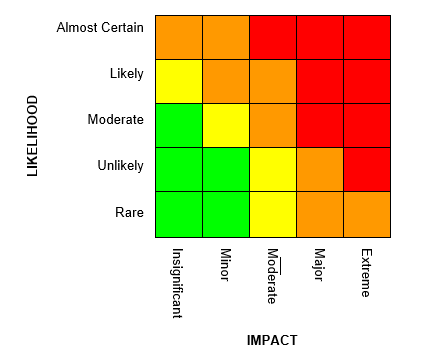 Overall Risk LevelUse the above risk matrix to determine the overall level of risk for each risk. Plot the likelihood and the risk impact and identify where they intersect. Red = critical riskOrange = high riskYellow = moderate riskGreen = low riskIf there are a large proportion of critical risk levels, then revisit your controls and re-assess to see if there are other ways to minimise risk.Fill in Column ‘Overall Risk Level’ on the table.Identify Controls for Each RiskSome risks may be too great without action being taken to reduce them thus making them more acceptable. In considering all unacceptable risk, your options are to:Eliminate - Can the risk be removedSubstitution/ Isolation - whether the risk could be replaced by one posing less risk, or can Isolating the hazard can prevent people coming into contact with itEngineering control - Apply physical control measures to minimise riskAdministrative controls - If engineering controls are not sufficient to remove the risk, you are required to apply processes to make it safer.Personal protective equipment (PPE) - If the risk remains after all other measures have been applied, you must supply and ensure the use of personal protective equipment.Fill in columns ‘level of controls’ on the table and describe how you will prevent.Core Provisions and CommunicationsEvent Day Incident Procedure(SAMPLE: Delete and develop your own if the below is not relevant to your event.)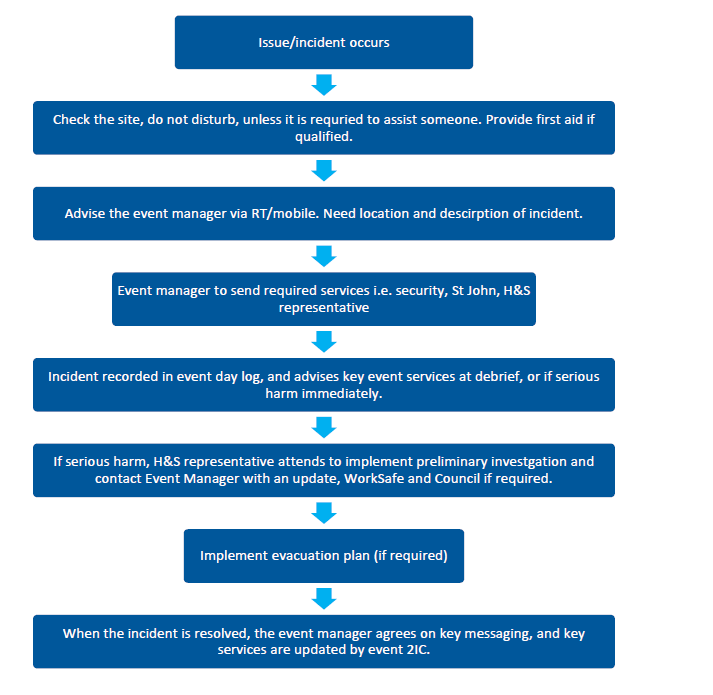 InductionsEVENT ORGANISER will provide pre-briefings and onsite inductions to the above contractors to ensure H&S information is clearly communicated. Records of inductions will be maintained of who has been inducted to this plan.Crowd ManagementDESCRIBE ANTICIPATED CROWD e.g. crowd demographics, expected peak times for capacity crowds, any previous crowd issues i.e. behaviour.DESCRIBE CROWD COMMUNICATIONS PLAN e.g. agreed messaging that will be given by the stage/security/event crew in the case of different crowd issues such as when crowd is almost at capacity and how these messages be given (loud hailers/PA system/stage mics).DESCRIBE HOW EVACUATION COMMUNICATIONS WILL BE IMPLEMENTED i.e. link with evacuation plan.Evacuation PlanDESCRIBE HOW EVACUATION will be managed if an incident occurs that is significant, the evacuation of the event site will be agreed between the event manager, event H&S and relevant other parties as required.INSERT VENUE EVACUATION PLAN – site map with egress points, crowd flows, muster point and an overview on how this will be managed and communicated.NoiseDESCRIBE HOW THE EVENT WILL MANAGE NOISE LEVELS/RESTRICTIONS i.e. monitoring at sound desk, comment on any decibel levels that may apply to the event location or resource consent conditions, describe any personal protective equipment required by event crew/contractors and who is providing and monitoring use.Alcohol ManagementDESCRIBE ALCOHOL MANAGEMENT APPROACHIs alcohol being allowed, supplied or sold and if so who is supplying when, license number, who has approved this and under what terms e.g. alcohol will be managed in accordance with the attached alcohol management plan. This plan has been reviewed and approved by South Waikato District Council as part of our liquor licence application.Traffic and TransportTraffic Management PlanThe event traffic management plan has been reviewed and approved by South Waikato District Council’s transport team.Overview of traffic management: Explain why and what, and who the contractor is.Road closures: E.g.: Smith Street (between Brown Street and White Road) from 2pm to 8pm on Saturday, 22 June 2018.ParkingPlease describe parking options and how it will be managed, If the parking options are full, how will this be this will be communicated. DESCRIBE PROCESS TO ACTIVATE CONTINGENCY SITES e.g. Contingency sites will be opened, and event crew / security will advise attendees on the ground.Parking RestrictionsFor full plan see appendices. INSERT TRAFFIC MANAGEMENT PLANFood VendorsThe following food vendors will provide the current certificate, insurances and relevant food safety documentation.LightingContractor: INSERT NAMEDESCRIBE SERVICES - comment on any lux levels that may apply to the event location (resource consent conditions)PowerContractor: INSERT NAMEDESCRIBE SERVICES – tagged and tested, generatorsMarqueesContractor: INSERT NAMEDESCRIBE marquee dimensions, how being secured (pegging/weights). Show on site map.Information TentLocation: DESCRIBE LOCATIONStaffing: DESCRIBE WHO WILL STAFFProvides: DESCRIBE STAFF ROLES e.g. provides event programmes, lost child forms, first aid kit, lost/ and found property.Waste ManagementDESCRIBE PROCESS for managing waste associated with the event ie who will be responsible for the maintenance and management of rubbish disposal together with facility cleanliness on an hourly basis or when demand requires it.Amusement DevicesAll mechanical devices used at the event will hold Worksafe certification and obtain a licenceto operate from Council. Land-borne inflatables (bouncy castles etc.) will operate in accordance with the Worksafe land-borne inflatable device operating requirements.See https://worksafe.govt.nz/about-us/news-and-media/land-borne-inflatable-device-operating-requirements/Where required, Council will be provided with appropriate health and safety documentation for relevant amusement devices.Contractor ManagementThe event recognises that contractors and the event management company are a PCBU (person conducting a business or undertaking) under the HSWA.Event Organiser Contractor ResponsibilitiesEVENT ORGANISER commits to undertaking the following actions at EVENT NAME to support delivery of a safe event environment; or where harm occurs, effective management of the occurring incident by:Reviewing all contractors’ event specific health and safety management plans prior to any works taking place and accepting the level of risk management associated with their worksSite inductions for all contractors including event overview, on site hazards, H&S reporting and investigation processes, location of facilities (toilets, water) (refer to induction check list)EVENT ORGANISER is taking a contractor induction: WHERE AND WHENOnsite monitoring of contractor activity in line with contractor’s event specific H&S plans (pack in/out and event day)EVENT ORGANISER is monitoring contractors when on siteProviding post event feedback to inform future planning and documentation.Contractor ResponsibilitiesTo support the delivery of a safe and successful event environment and to meet current legislation EVENT NAME/ORGANISER requirescontractors to complete event specific H&S documentation; or where harm occurs effective management of the incident, evidenced as follows:All contractors to follow best practice systems and processes in accordance with respective industry standards at all timesRisk created by work undertaken by a contractor (or a subcontractor) are clearly identified, documented and managed by the contractor and communicated to the event manager/event H&S representativeEvent reporting and communication lines are followed if an incident occurs (including hazard, accidents and near misses); andCompliance with all required legislation and regulations.Contractor ListThe following contractors have been engaged for the event.InductionsEVENT ORGANISER will provide pre-briefings and onsite inductions to the above contractors to ensure H&S information is clearly communicated. (Refer induction check list in appendices for what is covered and who has been inducted on site)
Lost Child ProceduresLost Children Management PlanWhere the presence of children (or vulnerable persons) is involved, a procedure is in place to ensure the safe and timely return of lost dependents. Refer to forms section of the appendices for the lost child form.Lost Child CentreDESCRIBE THE AREA, LOCATION, TYPE OF STRUCTURE AND HOW IT WILL BE IDENTIFIED TO THE PUBLIC e.g.: Tent, signposted, noted on maps and publicised via PA announcements as the location for care-givers to report or collect lost children.CommunicationDESCRIBE HOW EVENT STAFF AND VOLUNTEERS WILL FACILITATE COMMUNICATION FOR LOST CHILDREN e.g. all event staff, volunteers and security to have cell phones or some other form of communication device to facilitate communication re lost children.DESCRIBE HOW YOU WILL HAVE INFORMED STAFF ON WHAT TO DO e.g. All staff briefed to take any lost children to lost child centre and on lost child procedure, contact phone number to be displayed at stage.StaffingINSERT DETAILS ON WHO WILL MANAGE THE LOST CHILD CENTRE AND PROCEDURE, HOW HAVE THEY BEEN SELECTED, HOW AND WHEN STAFF WILL BE BRIEFED ON LOST CHILD PROCEDURE e.g. procedure included in all staff briefing, hard copy of the lost child procedure is available for easy reference, staffed with 'children orientated' volunteers with childcare experienceMinimum 2 volunteers available to staff lost child centre at all timesOne volunteer responsible for coordinating the procedure and capturing dependent’s information and another caring for the dependent/s.ProcedureDESCRIBE HOW THE PROCEDURE WILL BE MANAGED FOR LOST CHILDREN e.g. the lost child centre will be the main point for coordination and collection. All staff will be briefed on the following procedure:If approached by someone who has lost a child, staff will ask the following (form provided in appendices):ID of the personDescription – sex, age, ethnic group, hair colour, clothing description, name (and if the child knows their name).Location last seen/foundApproximate time missing/lostContact the lost child centre with details. If lost child centre cannot be contacted, contact the Event organiser. Children found by staff or by a third party to be taken to the lost child centre by the staff member who finds or receives the child. Do not let the dependent go with another member of the public to the lost child centre.The lost child is looked after by Lost child centre staff, who add details (a,b,c above) to registerLost child centre to confirm details over radio/mobile with event staff and arrange an announcement on stage or over PA to be repeated every 10 minutes until the child is found. NO NAMES TO BE USED only a description of the child.If after 30 minutes the child hasn’t been located, ensure the Police are contacted via the onsite Police if available or through the local Police Station.When the dependent is found the lost child centre should ensure all staff are aware of the missing child e.g. stage manager and Police are notified and to stop the search.Staff at lost child centre to ensure correct person collects dependent.Children are not to be given to any caregiver unless staff are satisfied with identification of the caregiver and the reaction of the dependent. Get them to sign for the dependent and print name and contact number on the lost child form (ID REQUIRED) See forms appendix.Check child’s reaction. If child becomes distressed or seemingly fearful staff MUST contact Police and pass on your concerns.At the end of the event, if children are still present, Police to assist in repatriation.AppendicesLIST e.g.Location map and facility set upCopies of event organiser/event insurance certifications, event permit, any other relevant licensesContractor site specific safety plansFormsFormsLost Child FormSite Induction Check List All event crew, contractors, services, volunteers or anyone being on site during the pack in and pack out of the event will be briefed on the following points upon arrival to site: Ensure contractor/service has provided (where required) evidence of insurances/licenses/industry training certification and site specific safety planOverview of event activity on site at current timeLocation of the Event operational documentation including the health and safety (risk control) planExplanation of site hazards and controls in placeKey contacts and their roles – who to report to for any situationFirst aid provider, location of first aid services/kitsEvent day incident reporting – who to contact and howAny driving on site to be 5km/h or less and hazard lights to be usedEvacuation procedure and meeting pointEvent Day (Incident/Issue) LogAccident Investigation Form Template to be used in the case of an accident: 
https://worksafe.govt.nz/dmsdocument/1981-accident-investigationFirst Aid RegisterUse this form to record details when first aid treatment is given for a worker. Sourced from: https://public-library.safetyculture.io/products/first-aid-register-worksafe-nzTrained First Aid RegisterTemplate for register: https://worksafe.govt.nz/dmsdocument/1987-trained-first-aiders-registerVolunteer Briefing SheetSample headings:Welcome comment Event details: Event dates and timesKey contactsRole and responsibilitiesVolunteer sign in/out – when, whereClothing i.e. uniformFood/waterVolunteer transport/parking Medical ServicesLost childrenLost/found propertyIncident/hazard communication MediaSecurity Site planEntertainment schedule…Volunteer event day check in and out sheetBy signing the below form, volunteers confirm they have been inducted to the event site and operation, understand their role, key event hazards and who to contact if assistance is required.Event Insurance Certifications, Event Approval, Relevant LicensesPlease insert the documents that apply to your event.Name:Role:Date:Signature:Event Name: Event Name: This Plan Dated:  Event LocationEvent DateOrganisation delivering eventNumber of ParticipantsEvent DescriptionNameRoleResponsibilityContact DetailsEvent Hazard Identification and Risk AssessmentEvent Hazard Identification and Risk AssessmentEvent Hazard Identification and Risk AssessmentEvent Hazard Identification and Risk AssessmentEvent Hazard Identification and Risk AssessmentEvent Hazard Identification and Risk AssessmentEvent Hazard Identification and Risk AssessmentEvent Hazard Identification and Risk AssessmentEvent Hazard Identification and Risk AssessmentEvent Hazard Identification and Risk AssessmentHazard or Risk identified.Overall Risk LevelLevel of Control(see previous page)Level of Control(see previous page)Level of Control(see previous page)Level of Control(see previous page)Level of Control(see previous page)ActionActionActionWhat could go wrong?LowModHighCriticalEliminateSubstituteEngineer controlAdmin ControlPPEHow will we prevent it?Person responsibleWhat we will do if it happens?Sunstroke or  heat exhaustionModnonoyesyesyesProper clothing / hatSunscreen / sun blockEvent schedulesShade provided at multiple sitesEvent ManagerRefer to onsite first aidCore Provisions: Please give details of the following core provisions as they apply to your event or state NA if they do not applyCore Provisions: Please give details of the following core provisions as they apply to your event or state NA if they do not applyCore Provisions: Please give details of the following core provisions as they apply to your event or state NA if they do not applyCore Provisions: Please give details of the following core provisions as they apply to your event or state NA if they do not applyCore Provisions: Please give details of the following core provisions as they apply to your event or state NA if they do not applyItem.ProviderPerson ResponsibleContactManagement NotesFirst Aid and Medical servicesFoodShadeToiletsEvent SecurityWaste ManagementSpectator ControlsParkingCompany nameFood descriptionSite locationFood safety license no.Company namedevice descriptionDevice Serial NumberCertification No.Specific H&S RequirementsCompany NameType of ServicePerson ResponsibleSSP ReceivedEvent Induction Complete#YOUR EVENT NAME##YOUR EVENT NAME##YOUR EVENT NAME##YOUR EVENT NAME##YOUR EVENT NAME##YOUR EVENT NAME#Date:        Time in:        Time in:        Time in:        Time in:        Time in:      Report written by:Name & job title:      Name & job title:      Name & job title:      Name & job title:      Name & job title:      Person who delivered child:Name:      Name:      Name:      Name:      Name:      Person who delivered child:Mobile:      Phone:      Email:      Mobile:      Phone:      Email:      Mobile:      Phone:      Email:      Mobile:      Phone:      Email:      Address:      Location where child was found:Child details:Name:      Name:      Name:      Name:      Name:      Child details:Gender:      Gender:      Gender:      Gender:      Ethnicity:      Child details:Age:      Age:      Age:      Age:      Clothing:       Child details:Hair colour:      Hair colour:      Hair colour:      Hair colour:      Top      Child details:Eye colour:      Eye colour:      Eye colour:      Eye colour:      Skirt/pant      Child details:Mobile number (if applicable):Mobile number (if applicable):Mobile number (if applicable):Mobile number (if applicable):Footwear      Child details:Hat/other      Caregiver/parent details:Name:      Name:      Name:      Name:      Name:      Caregiver/parent details:Mobile:      Phone:      Email:      Mobile:      Phone:      Email:      Mobile:      Phone:      Email:      Mobile:      Phone:      Email:      Address:      Caregiver/parent details:ID:Type:      Type:      Type:      Relationshipto child:      Caregiver/parent details:ID:Number:      Number:      Number:      Relationshipto child:      Signature(s) of caregiverSignature(s) of caregiverSignature(s) of caregiverSignature(s) of responsible event staffSignature(s) of responsible event staffNameCompanyMobile on siteDateTime inSignatureTime outDate/timeReported by (name)Location of issue/observationDescription (What is wrong/info to be recorded)Actions to be takenTo be actioned byClosed Y/NComment for debriefWorker’s name Work area Date of treatment Time of treatment First aider Description of injury Treatment provided First aid items usedNameSignatureDateTime inTime out